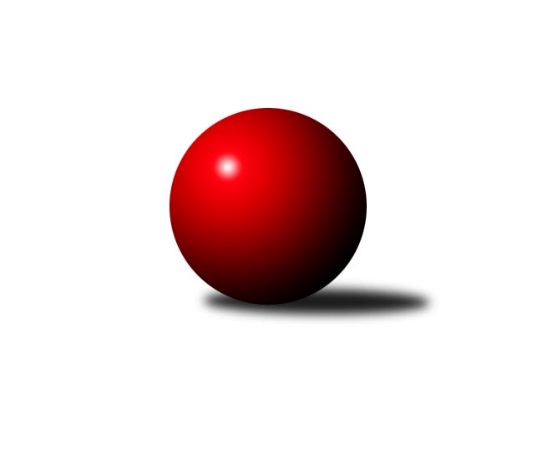 Č.12Ročník 2021/2022	19.2.2022Nejlepšího výkonu v tomto kole: 2474 dosáhlo družstvo: Zahořany BPřebor Domažlicka 2021/2022Výsledky 12. kolaSouhrnný přehled výsledků: Díly B	- Újezd C	7:1	2441:2126	9.5:2.5	18.2. Holýšov C	- Zahořany B	2:6	2362:2474	5.0:7.0	19.2.Újezd B	- Kdyně C	3:5	2275:2123	2.0:10.0	19.2.Tabulka družstev:	1.	Díly B	10	8	0	2	53.0 : 27.0 	75.5 : 44.5 	 2377	16	2.	Holýšov D	10	8	0	2	50.0 : 30.0 	68.0 : 52.0 	 2382	16	3.	Kdyně C	11	7	2	2	54.0 : 34.0 	79.0 : 53.0 	 2267	16	4.	Zahořany B	11	5	2	4	44.0 : 44.0 	59.0 : 73.0 	 2311	12	5.	Holýšov C	10	3	1	6	32.0 : 48.0 	57.0 : 63.0 	 2108	7	6.	Újezd B	10	0	3	7	30.0 : 50.0 	45.5 : 74.5 	 2265	3	7.	Újezd C	10	1	0	9	25.0 : 55.0 	48.0 : 72.0 	 2243	2Podrobné výsledky kola:	  Díly B	2441	7:1	2126	Újezd C	Dana Kapicová	 	 207 	 233 		440 	 2:0 	 361 	 	184 	 177		Jitka Hašková	Jaroslav Buršík	 	 155 	 217 		372 	 1:1 	 333 	 	176 	 157		Božena Vondrysková	Daniel Kočí	 	 227 	 176 		403 	 2:0 	 292 	 	137 	 155		Jürgen Joneitis	Antonín Anderle	 	 170 	 200 		370 	 1:1 	 374 	 	183 	 191		Klára Lukschová	Martin Kuneš	 	 217 	 211 		428 	 2:0 	 404 	 	194 	 210		Blanka Kondrysová	Iveta Kouříková	 	 190 	 238 		428 	 1.5:0.5 	 362 	 	190 	 172		Zdeňka Vondryskovározhodčí: Martin KunešNejlepší výkon utkání: 440 - Dana Kapicová	  Holýšov C	2362	2:6	2474	Zahořany B	Božena Rojtová	 	 215 	 186 		401 	 1:1 	 412 	 	209 	 203		Libor Benzl	Lucie Horková	 	 186 	 183 		369 	 0:2 	 427 	 	202 	 225		Alena Jungová	Jan Štengl	 	 218 	 220 		438 	 2:0 	 420 	 	217 	 203		Jiří Havlovic	Jiří Myslík	 	 182 	 196 		378 	 1:1 	 400 	 	178 	 222		Pavlína Vlčková	Jozef Šuráň	 	 177 	 184 		361 	 0:2 	 421 	 	209 	 212		Jitka Kutilová	Stanislav Šlajer	 	 204 	 211 		415 	 1:1 	 394 	 	214 	 180		Slavěna Götzovározhodčí: Stanislav ŠlajerNejlepší výkon utkání: 438 - Jan Štengl	 Újezd B	2275	3:5	2123	Kdyně C	Jaroslav Získal st.	 	 191 	 188 		379 	 0:2 	 424 	 	229 	 195		Marta Kořanová	Václav Kuneš	 	 183 	 172 		355 	 0:2 	 411 	 	205 	 206		Jaroslava Löffelmannová	Pavel Strouhal	 	 195 	 175 		370 	 0:2 	 404 	 	200 	 204		Tereza Krumlová	Jana Dufková ml.	 	 182 	 182 		364 	 0:2 	 419 	 	194 	 225		Veronika Dohnalová	Jana Dufková st.	 	 188 	 212 		400 	 0:2 	 465 	 	239 	 226		Anna Löffelmannová	Věra Horvátová	 	 203 	 204 		407 	 2:0 	 0 	 	0 	 0		nikdo nenastoupilrozhodčí: Jana Dufková ml.Nejlepší výkon utkání: 465 - Anna LöffelmannováPořadí jednotlivců:	jméno hráče	družstvo	celkem	plné	dorážka	chyby	poměr kuž.	Maximum	1.	Marta Kořanová 	Kdyně C	440.83	304.9	136.0	5.6	4/4	(485)	2.	Anna Löffelmannová 	Kdyně C	435.70	294.6	141.1	4.1	4/4	(492)	3.	Iveta Kouříková 	 Díly B	434.75	297.5	137.3	5.0	4/5	(458)	4.	Antonín Kühn 	Újezd B	431.07	301.5	129.6	7.7	3/4	(470)	5.	Roman Chlubna 	 Holýšov D	427.50	292.5	135.0	6.4	4/4	(469)	6.	Daniel Kočí 	 Díly B	425.96	297.0	129.0	8.8	5/5	(466)	7.	Jiří Havlovic 	Zahořany B	418.60	290.4	128.2	8.2	4/5	(456)	8.	Tatiana Maščenko 	 Holýšov D	415.17	289.1	126.1	8.1	4/4	(459)	9.	Věra Horvátová 	Újezd B	412.67	287.7	125.0	7.2	4/4	(426)	10.	Bohumil Jirka 	 Holýšov D	412.04	292.1	120.0	7.8	4/4	(493)	11.	Martin Kuneš 	 Díly B	408.32	284.9	123.4	8.8	5/5	(428)	12.	Blanka Kondrysová 	Újezd C	408.14	284.9	123.2	7.5	5/5	(434)	13.	Dana Kapicová 	 Díly B	406.43	285.4	121.0	10.1	4/5	(440)	14.	Kristýna Krumlová 	Kdyně C	403.95	279.0	125.0	8.7	4/4	(422)	15.	Jan Štengl 	 Holýšov C	402.88	293.6	109.3	13.2	5/5	(438)	16.	Libor Benzl 	Zahořany B	398.02	284.3	113.7	12.1	5/5	(427)	17.	Tereza Krumlová 	Kdyně C	397.50	276.9	120.6	10.6	4/4	(419)	18.	Josef Kriška 	 Holýšov D	394.67	289.7	105.0	11.8	4/4	(442)	19.	Jaroslava Löffelmannová 	Kdyně C	388.38	286.6	101.8	12.1	4/4	(415)	20.	Jitka Kutilová 	Zahořany B	386.26	282.6	103.6	12.9	5/5	(421)	21.	Jitka Hašková 	Újezd C	385.64	279.5	106.1	12.1	5/5	(417)	22.	Klára Lukschová 	Újezd C	385.26	272.6	112.7	12.0	5/5	(409)	23.	Božena Rojtová 	 Holýšov C	383.75	283.8	100.0	14.2	5/5	(412)	24.	Dana Tomanová 	 Díly B	383.30	282.2	101.1	15.2	5/5	(406)	25.	Jana Dufková  st.	Újezd B	383.23	274.0	109.3	11.7	3/4	(426)	26.	Slavěna Götzová 	Zahořany B	383.14	277.6	105.6	13.0	5/5	(412)	27.	Pavel Strouhal 	Újezd B	372.48	263.8	108.7	12.4	4/4	(385)	28.	Veronika Dohnalová 	Kdyně C	372.47	270.9	101.5	12.5	3/4	(419)	29.	Václav Kuneš 	Újezd B	370.55	266.2	104.3	11.2	4/4	(410)	30.	Pavlína Lampová 	 Holýšov D	366.50	266.8	99.8	15.9	3/4	(393)	31.	Pavlína Vlčková 	Zahořany B	366.00	265.3	100.7	12.4	5/5	(406)	32.	Zdeňka Vondrysková 	Újezd C	364.65	273.5	91.2	16.3	5/5	(398)	33.	Jaroslav Čermák 	 Holýšov D	364.00	267.8	96.3	15.8	3/4	(425)	34.	Alena Jungová 	Zahořany B	358.70	268.0	90.7	17.3	5/5	(427)	35.	Jaroslav Buršík 	 Díly B	358.40	256.3	102.1	13.8	5/5	(395)	36.	Božena Vondrysková 	Újezd C	356.34	260.3	96.1	14.5	5/5	(383)	37.	Jaroslav Získal  st.	Újezd B	353.23	256.3	96.9	15.1	4/4	(394)	38.	Stanislav Šlajer 	 Holýšov C	349.10	255.5	93.6	16.4	5/5	(422)	39.	Lucie Horková 	 Holýšov C	347.80	254.5	93.3	15.8	5/5	(371)	40.	Jana Dufková  ml.	Újezd B	340.25	251.6	88.6	17.3	4/4	(364)		Kamil Hruška 	Zahořany B	445.00	309.0	136.0	8.0	1/5	(445)		Josef Vdovec 	 Holýšov D	435.00	289.5	145.5	5.5	2/4	(441)		Miroslav Schreiner 	Zahořany B	428.75	293.5	135.3	4.0	2/5	(471)		Jaromír Duda 	 Díly B	422.00	289.0	133.0	8.0	1/5	(429)		Eva Kotalová 	Kdyně C	410.50	285.5	125.0	6.8	2/4	(429)		Šárka Forstová 	Kdyně C	399.50	286.0	113.5	10.5	1/4	(412)		Jiří Myslík 	 Holýšov C	394.22	282.8	111.4	12.2	3/5	(406)		František Novák 	 Holýšov C	394.17	280.9	113.3	11.1	3/5	(424)		Jozef Šuráň 	 Holýšov C	383.33	264.0	119.3	9.7	1/5	(395)		Antonín Anderle 	 Díly B	374.85	269.5	105.4	9.9	2/5	(401)		Alena Konopová 	Újezd C	373.30	264.3	109.0	11.8	3/5	(408)		Šimon Pajdar 	Zahořany B	373.00	283.5	89.5	16.5	2/5	(381)		Alexander Kondrys 	Újezd C	367.50	264.5	103.0	14.0	2/5	(369)		Božena Bartková 	Kdyně C	365.50	269.3	96.3	16.8	2/4	(415)		Josef Novák 	 Holýšov C	363.00	248.5	114.5	14.5	2/5	(363)		Radka Schuldová 	 Holýšov D	361.33	264.8	96.6	15.0	2/4	(412)		Marta Volfíková 	 Díly B	357.00	254.5	102.5	11.0	2/5	(359)		Jan Mašát 	Zahořany B	353.00	266.0	87.0	19.0	1/5	(353)		Iveta Bernardová 	 Díly B	352.33	258.3	94.0	14.3	3/5	(385)		Jürgen Joneitis 	Újezd C	292.00	220.0	72.0	22.0	1/5	(292)		Jaroslav Získal  ml.	Újezd C	252.00	199.0	53.0	26.0	1/5	(252)Sportovně technické informace:Starty náhradníků:registrační číslo	jméno a příjmení 	datum startu 	družstvo	číslo startu
Hráči dopsaní na soupisku:registrační číslo	jméno a příjmení 	datum startu 	družstvo	26841	Jürgen Joneitis	18.02.2022	Újezd C	Program dalšího kola:13. kolo25.2.2022	pá	17:00	Zahořany B - Újezd B	25.2.2022	pá	17:00	 Díly B -  Holýšov D				Kdyně C - -- volný los --	Nejlepší šestka kola - absolutněNejlepší šestka kola - absolutněNejlepší šestka kola - absolutněNejlepší šestka kola - absolutněNejlepší šestka kola - dle průměru kuželenNejlepší šestka kola - dle průměru kuželenNejlepší šestka kola - dle průměru kuželenNejlepší šestka kola - dle průměru kuželenNejlepší šestka kola - dle průměru kuželenPočetJménoNázev týmuVýkonPočetJménoNázev týmuPrůměr (%)Výkon5xAnna LöffelmannováKdyně C4655xAnna LöffelmannováKdyně C119.864653xDana KapicováDíly B4403xDana KapicováDíly B112.294402xJan ŠtenglHolýšov C4382xJan ŠtenglHolýšov C111.874383xMartin KunešDíly B4286xMarta KořanováKdyně C109.294246xIveta KouříkováDíly B4284xIveta KouříkováDíly B109.234281xAlena JungováZahořany B4272xMartin KunešDíly B109.23428